Suparna Rajaram (Stony Brook University)APA Distinguished LecturerSocial Remembering and Collective Memory Formation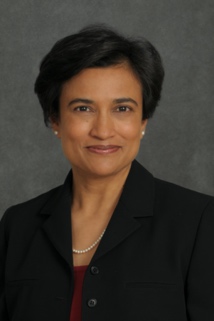 Mihaela Iordanova (Concordia University)Behavioral Neuroscience KeynoteCortico-amygdala regulation of secondary fear triggers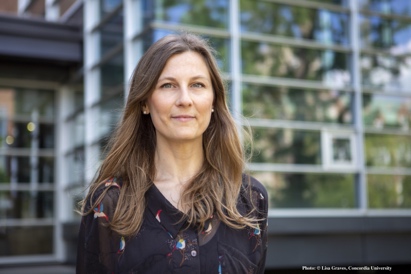 Nora Newcombe (Temple University)Cognitive Psychology KeynoteLearning without remembering? Semantic before episodic memory in development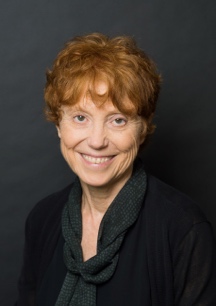 Natalie Brito (NYU)Developmental Psychology KeynoteNavigating the ABC’s of Developmental Science: Investigating Infant Development within Applied, Basic, and Cultural Contexts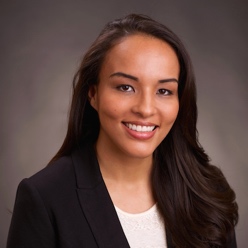 Bernard Beins (Ithaca College)EPA Presidential AddressNeil A Lewis, Jr (Cornell University)Presidential Invited AddressWarren Bickel (Virginia Tech)Fred S. Keller Distinguished LecturerJasmine Mena (Bucknell University)Applied Psychology KeynoteJill Morawski (Wesleyan University)History of Psychology KeynoteKurt F. Geisinger (Director, Buros Center)Teaching of Psychology/International KeynoteYael Niv (Princeton University)Learning KeynotePsi Chi Invited Speaker TBA  Social Psychology Keynote TBA Clinical Psychology Keynote TBACommunity Psychology Keynote TBA